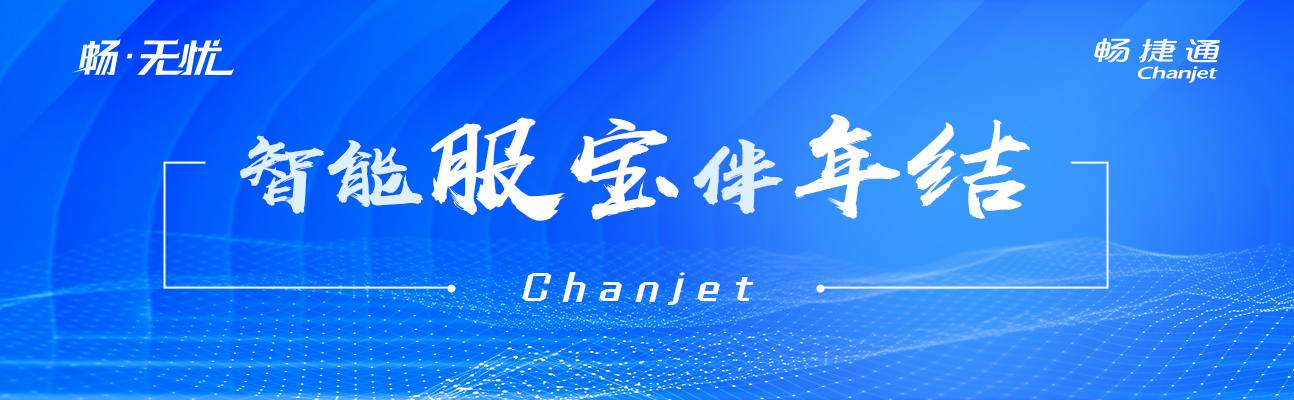 畅.无忧 智能服宝伴年结T+年末处理操作手册专业版&标准版畅捷通信息技术股份有限公司用户运营中心目	录一、序言	31、T+年结概念与 T3，T6 的区别？	32、直接结转和期间结转的区别？	3二、直接结转	51、第一种方式：直接结账过渡到次年	52、第二种方式：新建会计期间	9三、期间结转	131、期间结转的步骤	132、期间结转前	133、期间结转中	214、期间结转后	23一、序言1、T+年结概念与 T3，T6 的区别？在 T＋产品中没有年结概念，用户可以连续将多个年度的数据做在同一账套中。如果在软件使用过程中数据有任何变动都可通过系统管理中的“期间结转”的操作将数据转入到新一账套中继续操作，用户可以在任意已经结账期间进行此项操作。常见的原因有数据量较多或是数据出错等。T+的年末处理分为直接结转（直接结账和新建会计期间）和期间结转 2 种。直接结转在数据库中不会有单独的数据库，旧年度和新年度在一个数据库中；而期间结转有点类似 T3 和 T6 的年结，期间结转后在数据库中会生成一个新的账套数据库，与原数据库是分开的。但它的结转方式和 T3 与 T6 有很大的区别，例如最大的一个区别： T+的期间结转可以选择任意一个已经结账的期间进行结转，其他区别本文将一一进行说明。2、直接结转和期间结转的区别？直接结转分为直接结账过渡到次年和新建会计期间过渡到次年，在数据库后台中是同一个数据库，期间结转需要进行期间结转的操作，在数据库后台中期间结转后会生成另外一个新的数据库。直接结转和期间结转具体的区别如下表所示：二、直接结转直接结转分为 2 种方式，一种是直接结账过渡到次年，另一种是新建会计期间，直接结账的方式适用于企业账务处理比较及时，比如截止 2023 年 12 月 31 日各模块的账务都处理完了，这种情况下可以各模块直接结账顺利过渡到次年；然而在企业的实际业务中，一般业务和财务都不能处理的这么及时，所以很多企业可能采用将 2023年的单据压单， 等待 2023年账务处理完毕，或者采用新建会计期间的方式，在新的会计期间先录新年度的单据，等 2023年的数据完成之后再将数据进行结转。下面给大家讲解一下直接结账和新建期间两种方式的操作流程。1、第一种方式：直接结账过渡到次年（1）2023 年 12 月业务模块结账，【系统管理】—【基本设置】—【业务结账】，当业务 12月结完账时，会自动生成 2024 年的会计期间。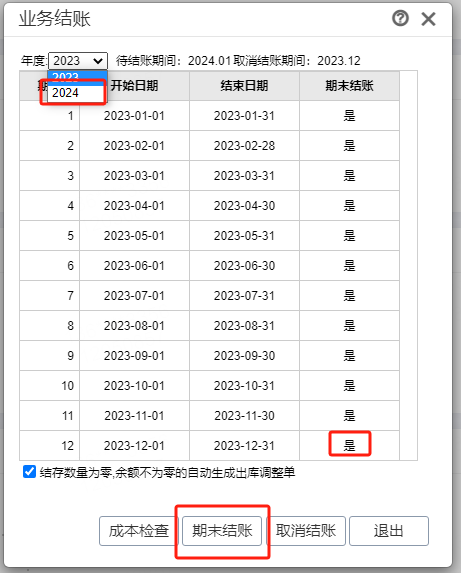 （2）再依次点击【系统管理】—【基本设置】—【财务结账】，根据提示点击【下一步】直至结账完成。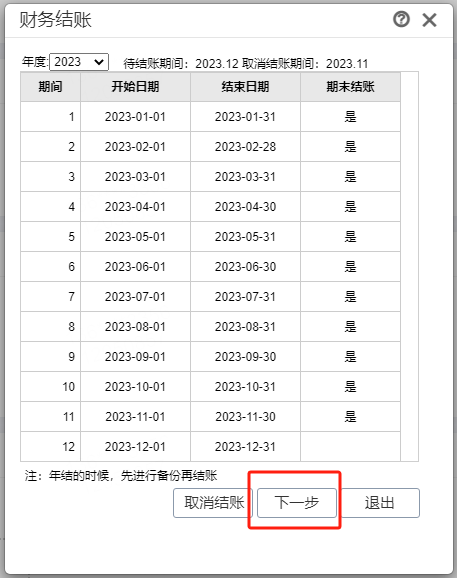 （3）返回到登录界面，使用新年度 2024 年的日期登入到软件中，依次点击【初始化】—【科目期初】，此时科目期初为上年度的期未余额。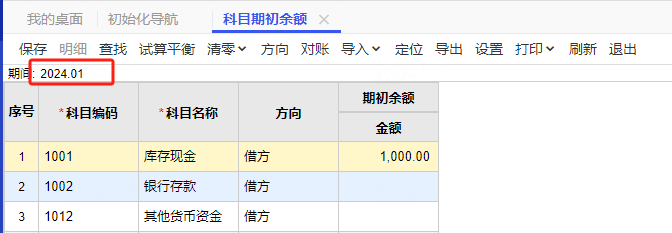 （4）业务期初仍为开账时候的期初且不让手工修改。（包括：现金流量期初、库存期初余额、往来期初余额、现金银行期初余额、银行对账期初、期初资产卡片、期初销货单、期初进货单、期初暂估入库单、期初销售出库单）。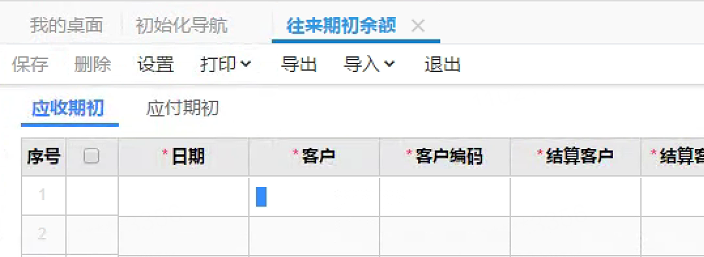 2、第二种方式：新建会计期间（1）由于本年度业务没有完成，12 月份业务没有结账，则不会自动生成下一年度的会计期间，但我们又需要进次年去录入单据，此时我们需要手工增加会计期间，操作步骤：依次点击【系统管理】—【基本设置】—【会计期间】，如下图所示：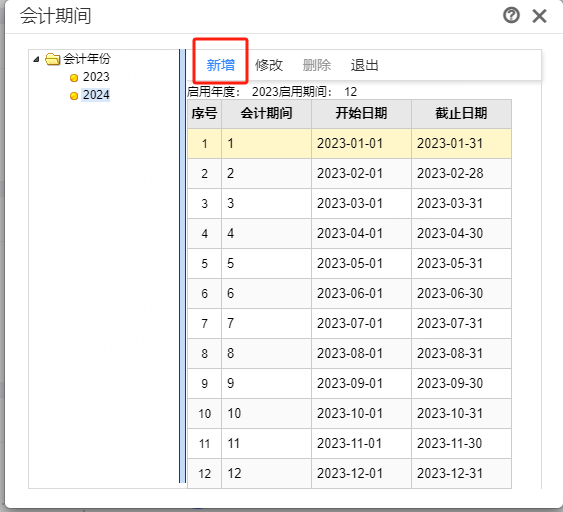 （2）以新年度的会计日期登入软件，【基础设置】—【财务信息设置】—【科目】—【自动生成科目】，如下图所示：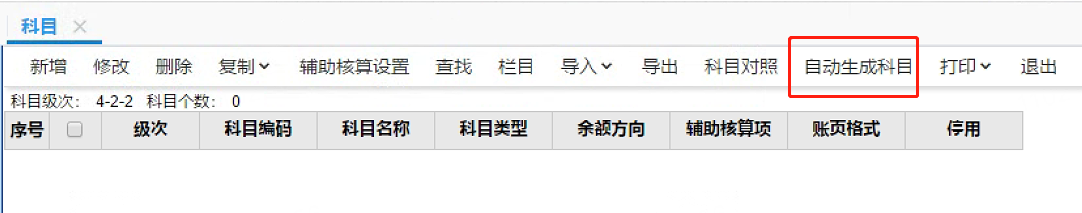 （3）弹出对话框提示：【将会根据上年科目表生成本年度科目表，是否继续?】，点【是】即可， 如下图所示：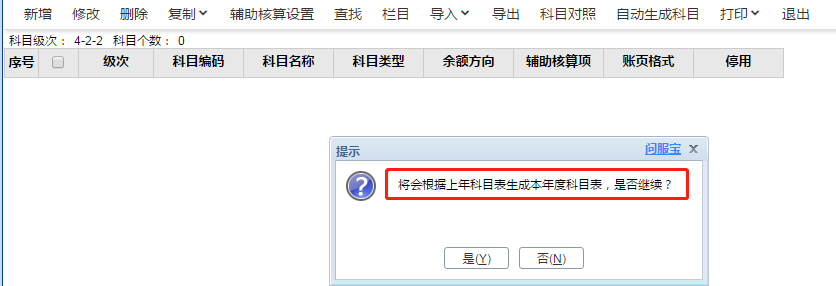 最终显示提示框【自动生成科目成功！】，如下图所示：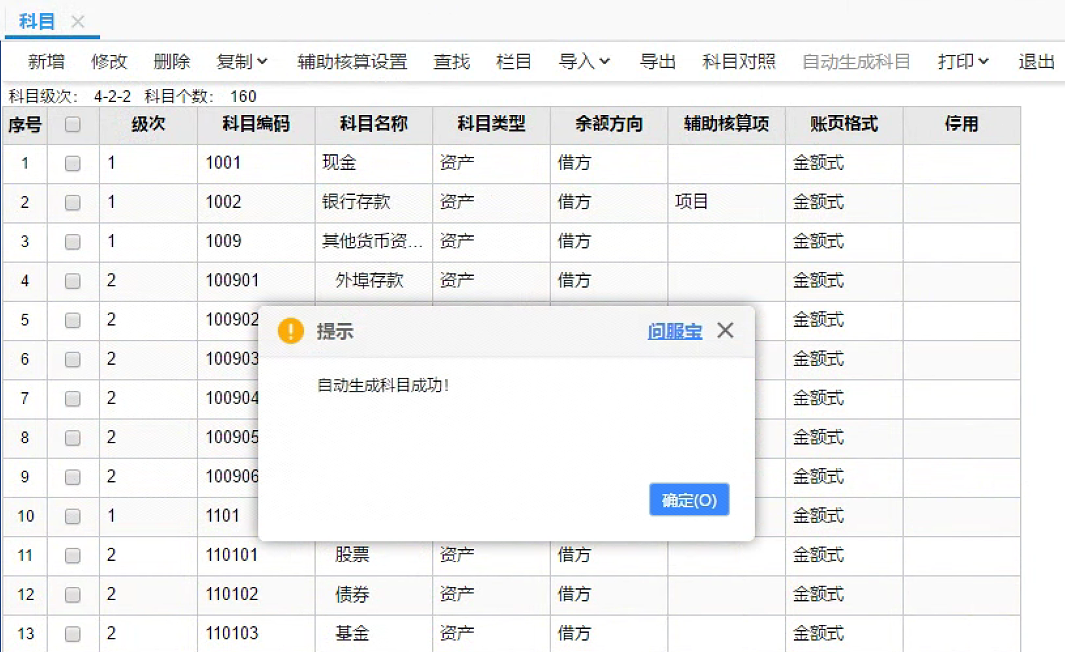 科目生成后，则可以做新年度的账，由于上年度 12 月份没有月结，则新年度的科目期初是没有数据的，如下图所示：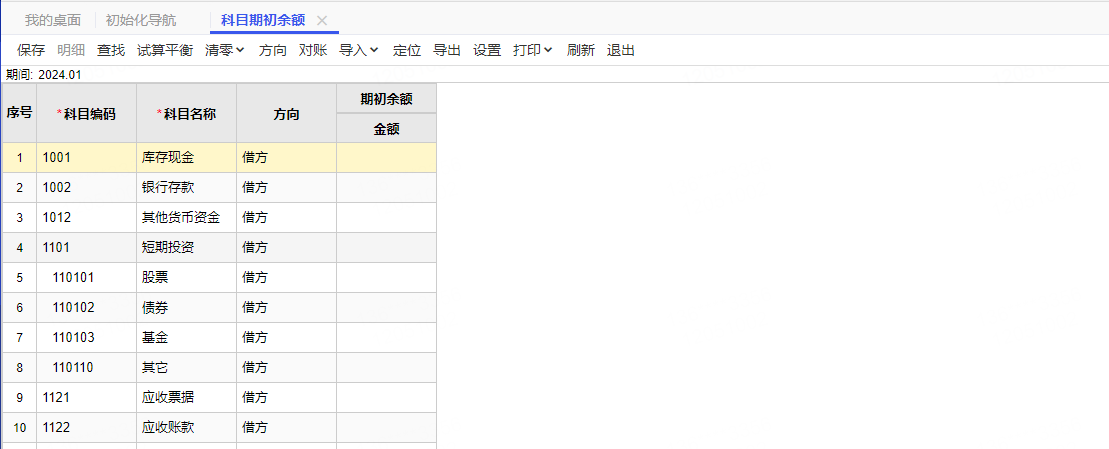 （6）上一年度，结完账后，则会把上年度的科目余额转为新年度的期初余额。注意：如果是新建的会计期间，则需要在科目档案中点【自动生成科目】在上年12月份没有结账前不建议去调整科目，建议在上年12月结完账后，再去调整，否则容易造成结转数据错误；如果次年已经做过科目调整，请先进行科目对照（【基础设置】-【财务信息设置】-【科目】-【科目对照】）操作再进行数据结转。三、期间结转1、期间结转的步骤期间结转的步骤为：各模块单据处理完毕，业务结账，财务结账，备份账套，更新补丁， 期间结转，核对数据。2、期间结转前准备工作（由于 T+软件期间结账后无法反期间结转，所以在进行期间结转操作前一定要先进行数据备份！）a、各模块结账（业务结账、财务结账）a1、业务结账，单击【系统管理】—【基本设置】—【业务结账】。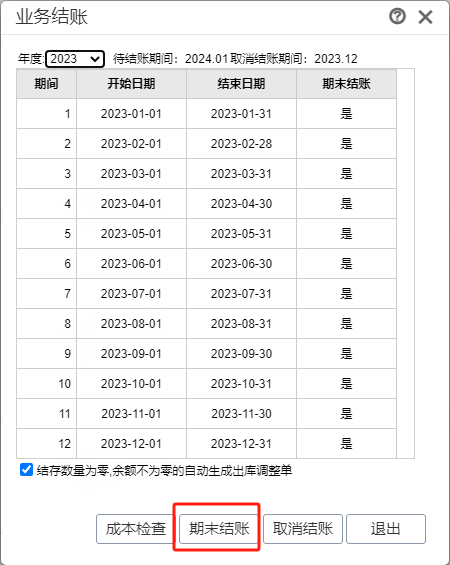 a2、根据自己的需求决定是否选择勾上：【结存数量为零，余额不为零的自动生成出库调整单】选项，如勾选，若有结存数量为零，余额不为零的，在期末处理时会自动生成出库调整单；如不勾选则不生成，单击【期末结账】，结转成功后，则会有此提示。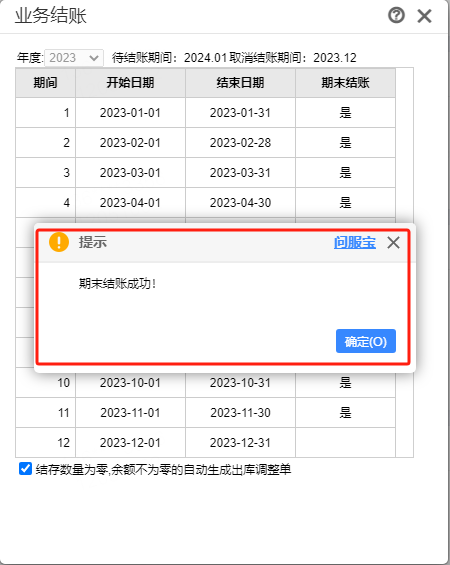 注：如果期末结账失败，那么此时会有具体提示那些单据的业务流程没有完成，根据提示信息完成对应的操作再重新结账即可。A3、单击【系统管理】—【基本设置】—【财务结账】点击【下一步】，如下图所示：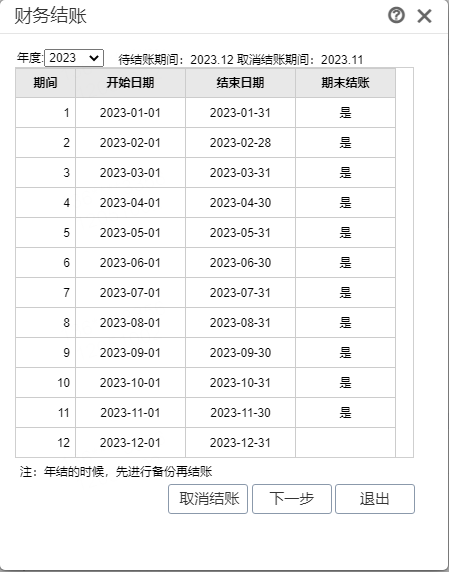 A4、系统自动进行对账，对账成功后点击【下一步】，系统会有通过工作检查的提示信息，点击【结账】按钮就完成了财务模块的结账了，如下图所示： 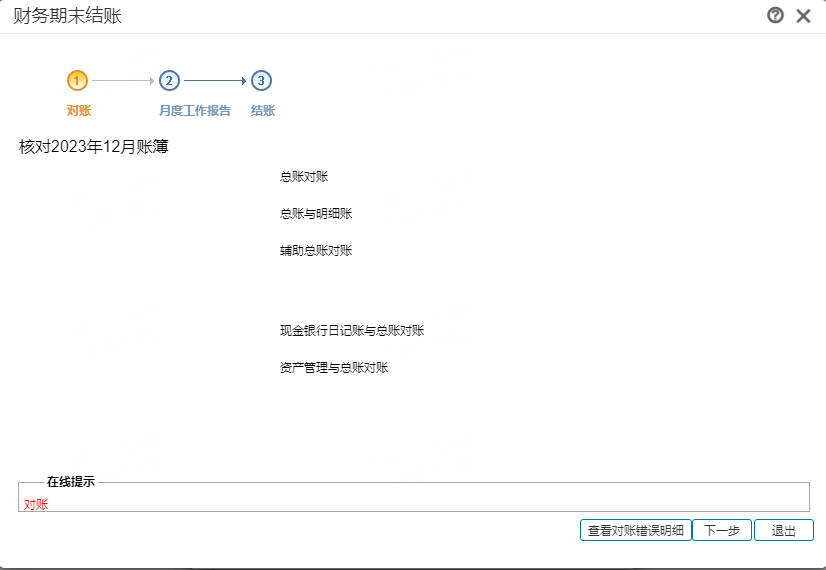 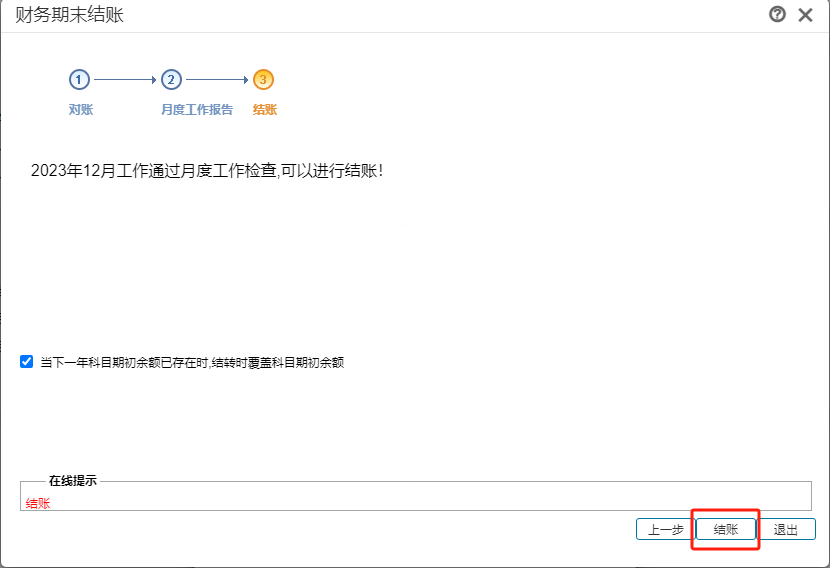 B、账套备份（用账套维护工具或账套管理中备份）b1、用系统管理员 admin 用户登入系统管理进行账套备份，选中要备份的账套再点“备份”按钮，如下图所示：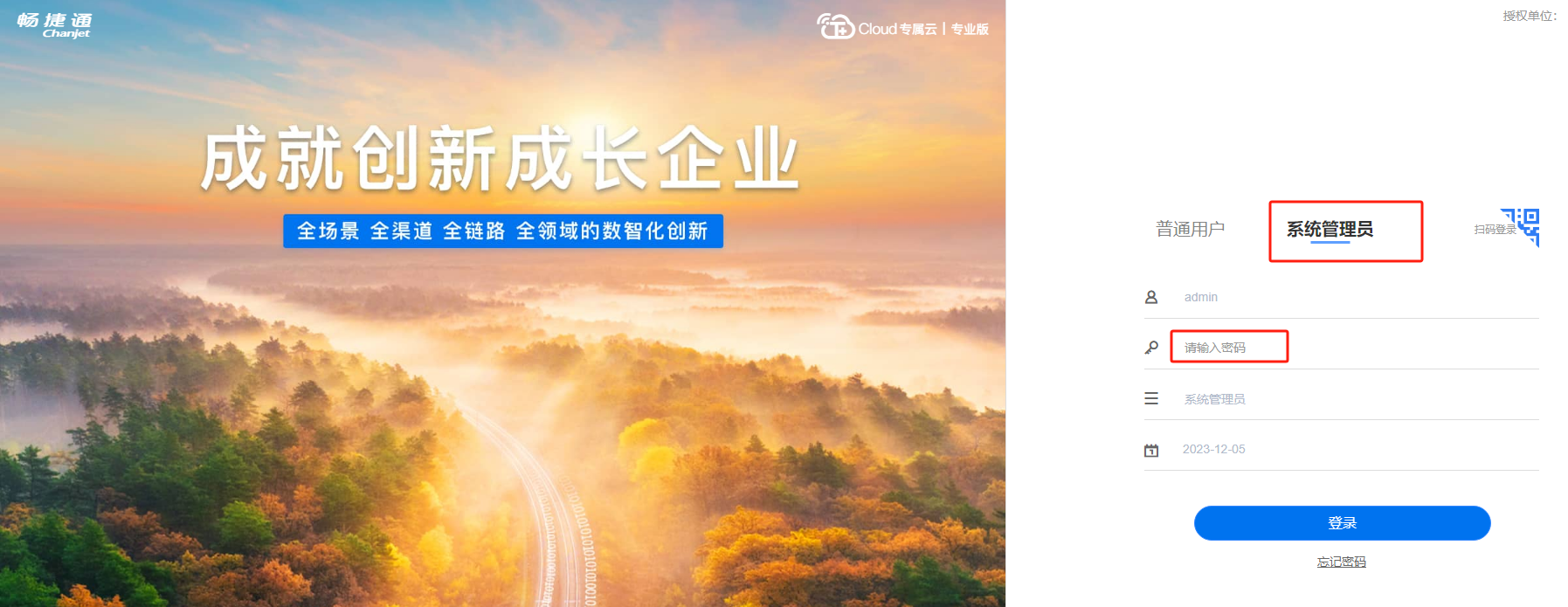 b2、选择账套备份路径，软件默认备份放在安装目录下，可以在账套备份提示窗口单击【浏览】按钮更改备份的账套存放的路径，如下图所示：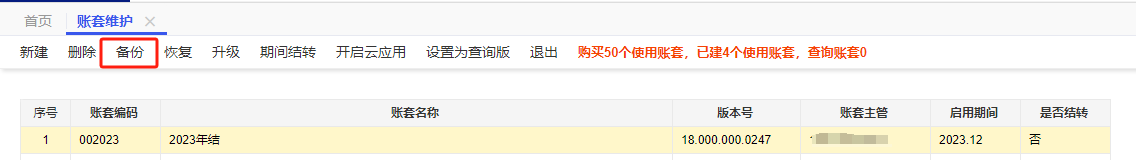 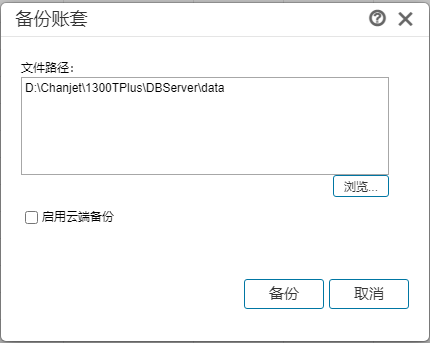 b3、我们也可以使用 T+账套维护工具备份账套，操作步骤如下：依次单击【开始】— 【所有程序】—【畅捷通 T+】—【工具箱】—【T+账套维护工具】选择【账套备份】页签， 点击【备份】按钮，如下图所示：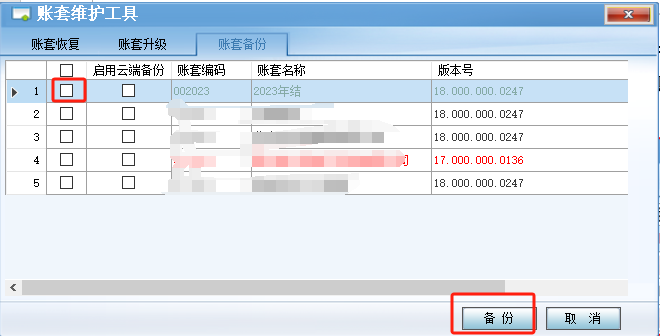 C、 账套校检（将 b 步骤中备份的账套恢复进 T+软件进行检查，查看能否成功恢复来判断备份文件是否正常）c1、同样是用系统管理员 admin 身份登录系统管理，点击【账套维护】-【恢复】，【恢复类型】选择【本地文件恢复】，【恢复账套方式】选择【新建账套】，输入账套号和账套名称（与之前备份的账套号和账套名称尽量区分开来），点击浏览按钮，选择之前备份的文件，如下图所示：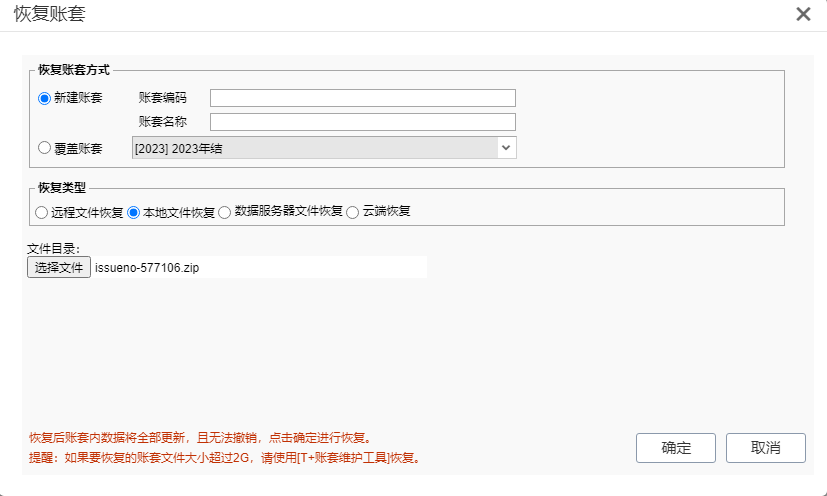 c2、系统会提示超过 2G 的账套，请使用账套维护工具进行恢复，直接点击确定跳过即可， 等待、账套是否能够成功恢复。（2）安装对应 T+软件最新补丁，补丁下载地址：https://service.chanjet.com/product/goods/goods-detail?id=53aaa40295d458e44f5d3ce5，如下图为下载 T+18.0 的补丁包图示：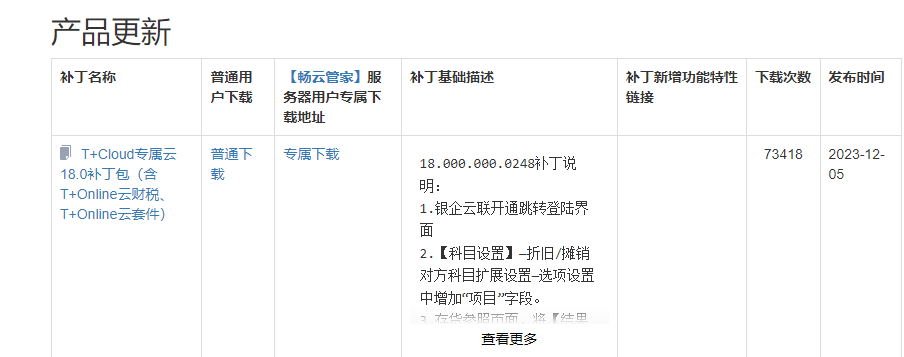 a、下载后是一个压缩包，解压后有一个如 Tplus18.000.000.0248.exe 名称的文件，直接双击，【安装】过程依次点击【下一步】进行安装;b、安装快完成时，会有 T+服务器配置图示，直接点击确定即可，确定后重启 T+的相关服务补丁安装就完成了;C、安装过程中，会弹出【账套维护工具】窗口，此时将账套显示为红色的选中，再点击【升级】进行升级即可，或使用admin登录【系统管理】的【账套维护】进行升级亦可。（2）单据录入情况说明：因为 T+的期间结转可以选择任意期间进行结转，所以单据录入的话不存在特别的要求（比如说我做到了 2023 年 12 月，想从 2023 年 1 月 1 号进行期间结转也是可以的）。3、期间结转中（1）期间结转的流程a、使用系统管理员 admin 登录【系统管理】，点击【账套维护】，如下图所示：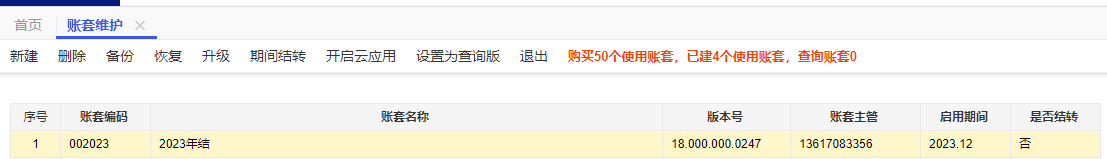 b、选中要进行期间结转的账套，点击“期间结转”，如下图所示：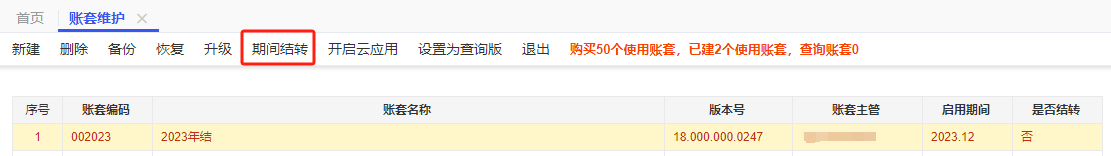  c、此时需要注意选择账套结转期间，这里可以是任意一个已经结账的期间，如下图所示的结转情况是 2023 年 12 月进行期间结转，同时新建2024的期间：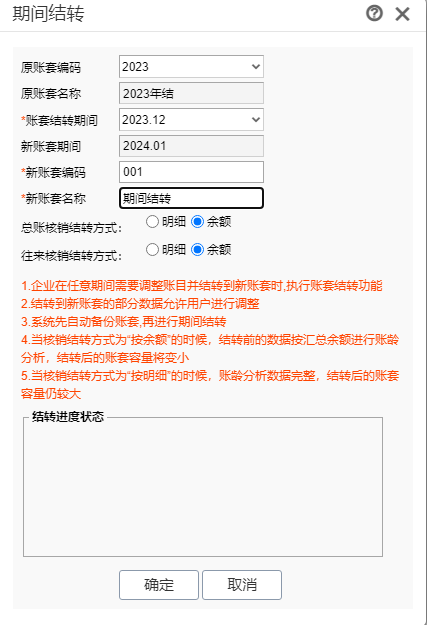 4、期间结转后期间结转后对账（如从 2023年 12 月期间结转至 2024年 1 月）会计科目是否可以删除？a、未使用，或者没有期初余额及凭证的科目，期间结转后可以直接进行删除、修改（包括修改辅助项）b、有期初余额，并挂了辅助核算的科目，可以取消辅助项，科目期初中也自动删除了辅助明细；没有启用辅助核算的，可以修改为挂上辅助核算，指定对应的辅助项目即可。期间结转后那些数据可以跨年联查吗？不可以，期间结转后没有跨年查询的说法，因为期间结账是数据库后台是 2 个数据库了，所以只要上年度有单据数据结转至新年度，在新年度的相应账表中便可查看得到，未结转过来的数据需到期间结转前的账套中查询，具体可以参照第（5）点单据结转情况。期间结转后的期初数据是否可改？哪些可改？哪些不可改？备注：按明细结转过来的往来期初余额不允许查看，如果想要查看上年往来余额，可以查看应收/应付总账和明细账中的期初余额（注意：明细账查询的时候需要将余额字段显示为显示， 否则查看不到）。期间结转前后单据结转情况？  （注：下表中，“-”代表不存在这种情况，“是”代表结转后依然存在新帐套中，“否”代表结转后不存在新帐套中）按明细结转情况如下：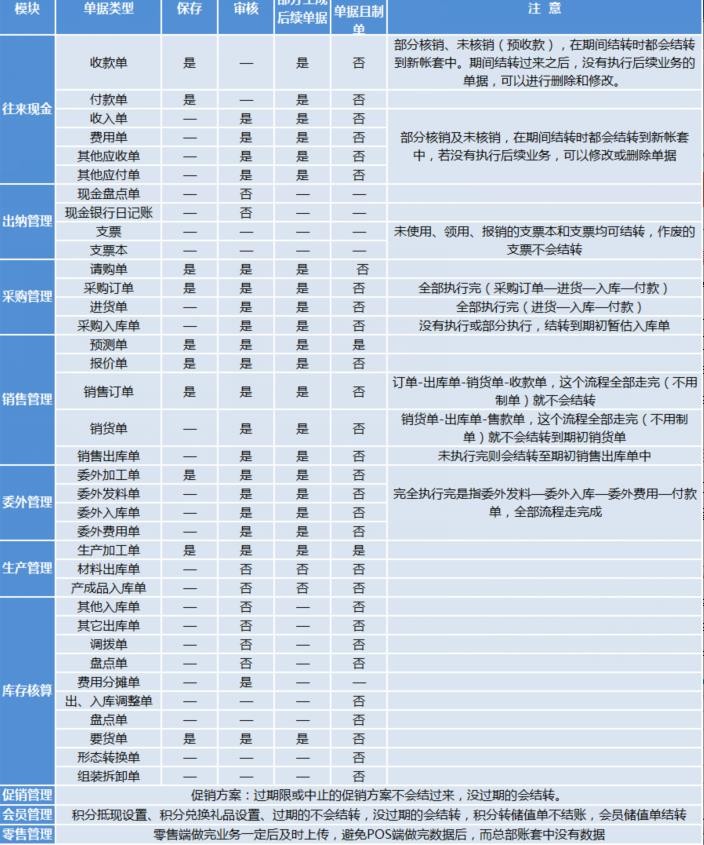 b、按余额结转情况如下：采购管理采购订单：保存、审核、订单—进货单，订单—采购入库单，这四种状态会结转；订单—进货单—入库，则不会结转。进货单：进货单—入库单单据不结转，直接体现在往来期初中；进货单—付款单，则会结转至期初进货单，方便后续流转生成入库单。采购入库单：入库单—进货单，单据不结转；入库单没有生成进货单，则结转成期初暂估入库单。销售管理销售订单：保存、审核、订单—销货单，订单—销售出库单，这四种状态会结转；订单—销货单—出库，则不会结转。销货单：销货单—出库单单据不结转，直接体现在往来期初中；销货单—收款单，则会结转至期初销货单，方便后续流转生成销售出库单。销售出库单：出库单—销货单，单据不结转；出库单没有生成销货单，则结转成期初销售出库单，方便后续流转生成销货单。往来现金管理1、收款单、付款单：以收款单为例，只有直接收款没核销或直接收款对应的销货单存在未结款数据，则会结转成正常单据，可以被后续单据参照。已经核销完的直接收款单,也会结转过来,单据上显示已核销，不能被后续参照。预收款会结转成往来期初；普通收款的不结转， 以最后的余额转到往来期初中。2、收入单、费用单、其他应收单、其他应付单没有核销完的全部转为往来期初。缺点原账套只能查询，不能新增业务，也不能反期间结转（注意：反期间结转操作目前只能通过恢复期间结账前的备份账套来实现） 。直接结转是直接在本账套中增加一个会计期间，当业务数据量大时，运行效率可能会比较慢。结转操作员Admin 登录系统管理在账套维护中进行期间结转。账套主管登录软件进行直接结账或者新建会计期间的操作。关于期初数据一般情况为选择的期间结转对应月份的原账套的期末余额。科目期初余额为上年度期末余额，其他期初余额仍为建立和启用账套时的期初余额。关于期初修改科目辅助核算期初明细，可以删除， 修改、新增；结转过来的期初单据可以删除、修改也可以新增，但期初单据被后续业务执行了，需要删除后续操作，才能修改。财务模块辅助核算期初可以新增， 新增的部分可以修改，也可以删 除；期初结转过来的辅助核算（除往来单位、个人的辅助项外）都可以修改、删除；业务模块期初单据则不能新增、删除、修改。账表查询不能跨年查询。只能查询期间结转后本期间的数据， 期间结转前的数据需要用上一期间的日期重新登录原账套进行查看。财务方面：除了科目日记账、科目汇总表、现金流量明细表、现金流量统计表、自定义明细表不支持跨年度查询，其他账表均支持跨年查询，查询时，13.0之前版本需要选择未级科目，T+13.0开始没有限制；业务方面：其他业务单据及账表支持跨年查询。期间结转后账套原账套科目期初余额2023 年 12 月总账余额表期末余额现金流量期初：无（总账启用期间为第一会计期间，不允许维护现金流量期初！）现金流量期初：无（总账启用期间为第一会计期间，不允许维护现金流量期初！）库存期初2023 年 12 月存货总账结存数量和金额往来期初：按明细结转，显示“无”（注：期间结转过来的往来期初余额不允许查看，数据显示在应收/应付总账和明细账中，付款核销时可以过滤出来。），按余额结转时，可以查看。往来期初：按明细结转，显示“无”（注：期间结转过来的往来期初余额不允许查看，数据显示在应收/应付总账和明细账中，付款核销时可以过滤出来。），按余额结转时，可以查看。往来期初：按明细结转，显示“无”（注：期间结转过来的往来期初余额不允许查看，数据显示在应收/应付总账和明细账中，付款核销时可以过滤出来。），按余额结转时，可以查看。现金银行期初现金银行余额表（现金银行-现金银行账-现金银行余额表）现金银行余额表（现金银行-现金银行账-现金银行余额表）期初单据类型可改不可改备注科目期初√科目期初可增加、清空或修改，辅助核算期初也可修改、删除及增行现金流量期初√现金流量期初会提示总账启用期间为第一会计期间，不允许维护现金流量期初库存期初√移动平均、全月平均可以修改；个别计价、先进先出不让修改往来期初余额√√按明细结转，往来期初余额会提示期间结转过来的往来期初余额不允许查看，可以在业务往来的应收应付总账或应收应付明细账中看到各往来单位的期初按余额结转，往来期初可以查看并且可以修改， 但往来期初并不一定与上年往来期未一致，例如： 收款单业务类型是直接收款，没有与销货单核销， 则上年应收总账中会扣减此笔数据，而下一年科目期初中不包括此笔数据，因为此张单据会结转成正常业务单据，后续可以直接选单核销。现金银行期初余额√银行对账√固定资产期初√期初销货单√已执行完的期初销货单不会结转（执行完是指期初销货单生成了销售出库单），没有执行完的会结转过来，期初销货单可以修改，若被后续执行，则不允许修改期初进货单√已执行完的期初进货单不会结转（执行完是指期初进货单生成了采购入库单），没有执行完的会结转过来，期初进货单可以修改，若被后续执行，则不允许修改期初暂估入库单√不管期初暂估入库单是否执行完毕，均会结转，且不管是否被后续执行，则不允许修改期初销售出库√不管期初销售出库单是否执行完毕，均会结转，且不管是否被后续执行，则不允许修改